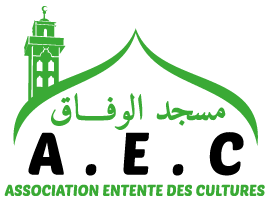 NOUVELLES INSCRIPTIONS 2020/2021Le dossier est à rendre à partir du Samedi  27 Juin 2020, uniquement sur rendez vous et dans la mesure des places disponibles.Tout dossier incomplet ne sera pas traité.Après encaissement, aucun remboursement ne sera possible.La Direction se réserve le droit de refuser un dossier en cas de précédent avec la famille (discipline, défaut de paiement, absentéisme…) Le paiement de la cotisation est payable en totalité au moment de l’inscriptionavec des facilitées de paiement.Les chèques et les prélèvements sont débités à partir du 10 du mois.Les frais de rejets bancaires seront à la charge des familles.Des frais de dossier de 20€ par enfants sont compris dans les cotisations. Pièces à fournir : Copie du carnet de vaccination des enfantsJe soussigné(e) Mme/M. …………………….. accepte que tout défaut de paiement fera l’objet de frais qui seront à ma charge. Aucun remboursement ne sera possible. Date………………………………. Signature :FamilleMonsieur :………………………………………………………….....		Madame :…………………………………………………………..…………Adresse : …………………………………………………………...… 		Adresse si différente : ……………………………………………………Code Postal :……………………  Ville : ……………………..……		Code Postal :……………………  Ville : ………………………….………Téléphone :………………………………………..…………….……		Téléphone :………………………………………..…………………..….…Mail :……………………………….……@……………………..……		Mail :……………………………….……@……………………………….…Adhérent à AEC : 	Oui		Non				Afin de faciliter la communication avec les familles,  							nous conseillons aux parents d’avoir un compte Whatsapp.  	Assurance scolaire : OBLIGATOIREOrganisme d’assurance :………………………….………………		 Numéro de sociétaire :……………………..…………………………….Un enfant de la même fratrie, ayant entre 4 ans et 6 ans à la rentrée, nouvelle inscription pour le niveau Baraem ou CP :Nom/Prénom :…………………………………………………….... 		Date de naissance :…………………………….…………..………............Autorisation de soins d’urgence :Par la présente M/Mme ….………………………………………………………………………… autorisons l’association Entente des Cultures à faire le nécessaire en cas d’urgence en prévenant les secours et en transférant le/les enfant(s) aux urgences. Nom du médecin traitant :………………………………………Ville :……………………………………………………….……..….		Tel :……………………………………………….…………………………..Allergie ou traitement médical   ……………………………………………………………………………………………………………………………...Suivi chez l’orthophoniste 		Suivi chez le psychologue 		Autre suivi ………………………………………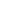 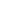 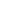 Engagement des Parents:Cette inscription implique pour les familles l’engagement d’une fréquentation assidue. Ainsi toute absence doit être justifiée par les parents. A défaut l’enfant peut être exclu définitivement. Date………………………………. Signature :Planning :Ecole ArabeLes créneaux sont de 2 heures, 2 fois par semaine, entre le Mercredi, le Samedi et le Dimanche. Pour les niveaux ados, 4, 5 et 6 un créneau en une seule fois 4 heures est proposé le samedi après midi. Veuillez sélectionner les jours que vous souhaitez :	Mercredi Matin /Samedi Matin	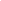 Samedi Matin /Dimanche Matin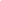 	Mercredi Après-Midi / Dimanche  Après-Midi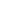 Les classes étant soumises à un effectif maximum de 18 élèves, plus tôt vous rendez votre dossier, plus vous avez de chance d’avoir les créneaux que vous souhaitez. Dar Al Qoran :  Le secteur de Dar Al Qoran se consacre au perfectionnement de la mémorisation du Saint Coran.  Nous accueillons les enfants à partir de 6 ans (sortant de Baraem). Pour pouvoir s’inscrire les élèves doivent être autonomes à la lecture en arabe, au minimum 2 ans à l’école arabe. Ils doivent être assidus et être capable de mémoriser de 3 à 10 versets par semaine. Ils pourront participer au concours interne de la mosquée ainsi qu’au concours national et régional.Dar Al Qoran des Jeunes Filles : Le secteur des Jeunes filles accueille les élèves à partir de 11 ans, il est la succession de l’Ecole arabe et Dar Al Qoran des enfants. Il propose des cours de Coran, d’éducation religieuse ainsi que des activités diverses telles que le club ados, des ateliers ou des conférences.Club Ado : Le Club Ado est un temps d’échange et de partage pour les jeunes filles à travers des activités variées (jeux, ateliers, pâtisseries, cuisine, anachids….). Nous l’avons programmé une fois par mois, le samedi de 16h30 à 18h30, entre novembre et juin.Réservé à l’Administration :Mode de règlement :CB			Prélèvements mensuels	     		Chèque		Autre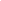 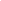 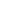 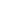 Date :…………………………………………………….Signature et tampon de l’administration :COTISATIONS D'INSCRIPTION 2019/2020COTISATIONS D'INSCRIPTION 2019/2020COTISATIONS D'INSCRIPTION 2019/2020COTISATIONS D'INSCRIPTION 2019/2020COTISATIONS D'INSCRIPTION 2019/2020COTISATIONS D'INSCRIPTION 2019/2020COTISATIONS D'INSCRIPTION 2019/2020COTISATIONS D'INSCRIPTION 2019/2020COTISATIONS D'INSCRIPTION 2019/2020COTISATIONS D'INSCRIPTION 2019/2020Nombre d'EnfantsBARAEMBARAEMECOLE ARABE ECOLE ARABE DAR LA QORAN DAR LA QORAN JEUNES FILLES JEUNES FILLES Facilitées de paiementNombre d'Enfantstarif adhéranttarif non adhéranttarif adhéranttarif non adhéranttarif adhéranttarif non adhéranttarif adhéranttarif non adhérantFacilitées de paiement1190 €200 €190 €200 €150 €170 €150 €170 €4 mensualités maximum2360 €380 €360 €380 €280 €320 €280 €320 €6 mensualités maximum3480 €510 €480 €510 €410 €470 €410 €470 €jusqu'à 10 mensualités maximum 4530 €580 €530 €580 €460 €520 €460 €520 €jusqu'à 10 mensualités maximum 150€ POUR LES ENFANTS INSCRITS A L'ECOLE ARABE 150€ POUR LES ENFANTS INSCRITS A L'ECOLE ARABE 150€ POUR LES ENFANTS INSCRITS A L'ECOLE ARABE 150€ POUR LES ENFANTS INSCRITS A L'ECOLE ARABE Les enfantsLes enfantsLes enfantsLes enfantsLes enfantsLes enfantsLes enfantsLes enfantsLes enfantsLes enfantsNom et Prénom des enfantsSexeDate de naissanceBARAEMECOLE ARABEECOLE ARABEDAR LA QORANDAR LA QORANJEUNES FILLESJEUNES FILLESNom et Prénom des enfantsSexeDate de naissanceRéservé à l'administration NiveauRéservé à l'administrationNiveauRéservé à l'administrationNiveauRéservé à l'administrationNom et Prénom des enfantsSexeDate de naissanceRéservé à l'administration NiveauRéservé à l'administrationNiveauRéservé à l'administrationNiveauRéservé à l'administration  M  ❑  F   ❑  M  ❑  F   ❑  M  ❑  F   ❑  M  ❑  F   ❑LES NIVEAUXMercredi DimancheDe SABIH à AL MULK de 6 à 11 ans 16h15 - 18h1516h15 - 18h15Plus de 5 HISB  (groupes des imams)16h15 - 18h1515h – 17h Imam Lahoucine16h15-18h15 Imam AbdelkebirLes groupes ados garçons à partir de 11 ans Uniquement le dimanche de 15h à 18h Uniquement le dimanche de 15h à 18h DimancheMercredi VendrediCours de Coran de 11h à 13hSalle de prière des femmes Accompagnement Personnaliséde 16h15 à 18h15Salle de prière des femmesEducation Religieusede 18h30 à 20h30 DATEENCAISSEMENTSIGNATURE DU TRESORIER 